2019-2020 EĞİTİM-ÖĞRETİM YILI ERDEMLİ AKDENİZ ANADOLU LİSESİİNGİLİZCE DERSİ 2. DÖNEM 1. YAZILI SORULARI  A- Put the verbs into the correct tense (simple past or past progressive) (20 puan)1) While I (do)________   the washing-up, I (break)______   a plate.2) While Tom (study)_______   the English exam, his mother (watch)_________   Tv series.3) I (have)_________   dinner when I suddenly (hear)_________   a loud bang.4) The doorbell (ring)_____________ while I (have)_____________a bath.5) She went  to school, (take)__________  out her textbook and (begin)_________ to memorize.  B- Put the verbs into the correct tense (Conditionals ; Type 1) (12 puan)1.	If you __________ (talk) to the parrot, it __________ (repeat) what you say.2.	I __________ (take) my jacket with me if it __________ (be) cold tomorrow.3.	If Peter __________ (not feed) the cat, it __________ (die)C-  Make zero conditional sentences using the information below. (8 puan)     (Conditionals ; Type 0)1.	you / mix / blue and yellow / you / get / green           If you mix blue and yellow, you get green.2.        you / heat / ice / it / melt           ___________________________________3.        you / lose / weight / you / not eat                   ___________________________________   D-   Choose the correct form  (enough & too) (20 puan)She can’t sleep because she has drunk enough/too much coffee!I haven't got enough/too much money to pay the bill. This room isn’t big enough/too big for us. We will get the bigger one.I put the coat on because it was  cold enough/too cold!The shoes were small enough/too big so I didn't buy them 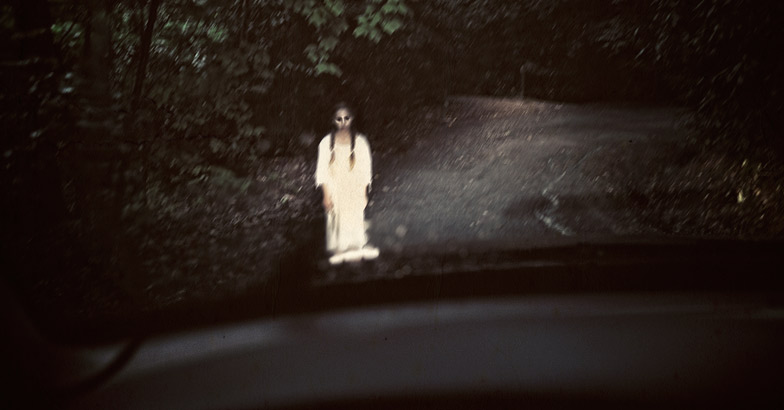 